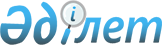 Об установлении ограничительных мероприятий на территории села Кушанкуль Казталовского района Западно-Казахстанской области
					
			Утративший силу
			
			
		
					Решение акима Кушанкульского аульного округа Казталовского района Западно-Казахстанской области от 16 мая 2014 года № 3. Зарегистрировано Департаментом юстиции Западно-Казахстанской области 3 июня 2014 года № 3554. Утратило силу решением акима Кушанкульского сельского округа Казталовского района Западно-Казахстанской области от 13 декабря 2016 года № 10      Сноска. Утратило силу решением акима Кушанкульского сельского округа Казталовского района Западно-Казахстанской области от 13.12.2016 № 10 (вводится в действие со дня первого официального опубликования).

      Руководствуясь Законом Республики Казахстан от 23 января 2001 года "О местном государственном управлении и самоуправлении в Республике Казахстан", Законом Республики Казахстан от 10 июля 2002 года "О ветеринарии", на основании представления главного государственного ветеринарно-санитарного инспектора государственного учреждения "Казталовская районная территориальная инспекция Комитета ветеринарного контроля и надзора Министерства сельского хозяйства Республики Казахстан" от 17 апреля 2014 года № 137 и в целях ликвидации очагов заразных болезней животных аким Кушанкульского сельского округа РЕШИЛ:

      1. Установить ограничительные мероприятия на территории села Кушанкуль Казталовского района Западно-Казахстанской области, в связи с возникновением заболевания бруцеллеза среди крупного рогатого скота.

      2. Настоящее решение вводится в действие после дня первого официального опубликования.


					© 2012. РГП на ПХВ «Институт законодательства и правовой информации Республики Казахстан» Министерства юстиции Республики Казахстан
				
      Аким округа

А. Шамуратов
